Абылай хан атындағы Қазақ халықаралық қатынастар және әлем тілдері университетіМемлекеттік тілді дамыту орталығыҚазақ филологиясы кафедрасы«Қазақстан халықтары тілдері мерекесі» күніне орай М.Әуезовтың 125 жылдық мерейтойына арналған «Әуезов әлемі» атты факультетаралық айлық іс-шараның бағдарламасы. Бұл  іс-шара 1-курс, орыс бөлімі студенттері арасында өтеді.  Әр факультеттен байқауға 6 студенттен қатысуы шарт.1-кезең.26.09.2022-30.09.2022 «М.Әуезов – қазақ әдебиетінің тарланы» тақырыбында әр топ студенттері қабырға газетін шығарады. Қабырға газетінің электронды нұсқасы да қоса тапсырылуы керек.Қойылатын талаптар:-     газеттің көркем безендірілуіне  мән берілуі керек; -     тақырыптан ауытқымауы керек;-     орфографиялық және стилистикалық нормалар сақталуы керек.2-кезең.3.10.2022-7.10.2022 «Әлем таныған Әуезов». Бұл кезеңде студенттер сауалнама жүргізіп, оны бейнетаспаға түсіреді. Сауалнама сұрақтарын студенттер өздері дайындайды.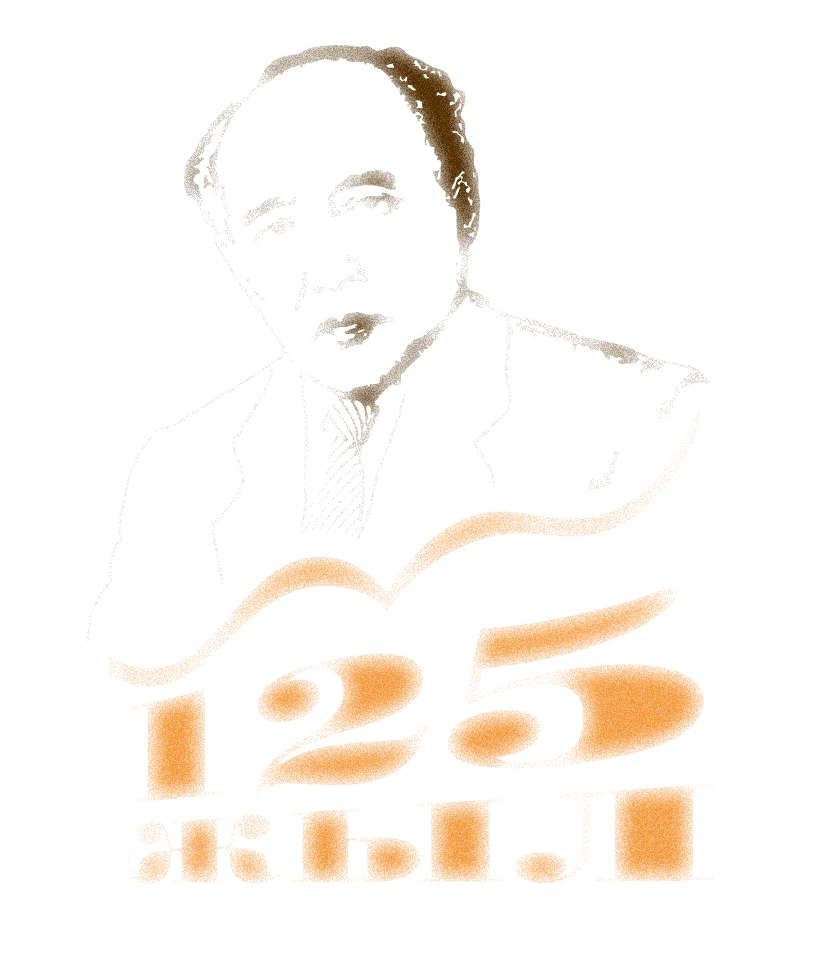       Қойылатын талаптар:	сауалнамадағы сұрақтар тақырыпқа сай болуы керек;сауалнама 3 минуттан аспауы қажет;тұлға туралы сұрақтар қызықты әрі мағыналы болуы;бейнебаянның сапасы. 3- кезең. 14.10.2022 ж. 	                Өтетін орны: Көк зал                 Уақыты: 12.00М.Әуезовтың шығармаларымен танысу. Бұл кезеңде студенттер М.Әуезов шығармасынан үзінді оқиды.Қойылатын талаптар:шығарма үзіндісін жатқа оқу;оқылатын шығарма үзіндісі 150 сөзден аспауы керек;үзіндіні оқығанда оқу мәнері мен дауыс ырғағын сақтау;сөздің мағынасын толық түсініп оқу.2. «Әлемге әйгілі заңғар жазушы» деп аталатын кезеңде ұлы жазушының өмірі мен шығармашылығынақатысты викториналық сұрақтарға жауап береді. Қойылатын талаптар:-      дұрыс әрі нақты жауап берулері керек;-      студент тілінің анықтылығына мән берілуі керек;		-      жауап берілген уақыттан аспауы керек (2 минут).	Бағалау өлшемдері (0-25 балға дейін):Газет мазмұнының тақырыппен байланыста болуы;Сауалнама сұрақтарының қызықты әрі мағыналы болуы, бейнебаянның сапасыОқу мәнері, дауыс ырғағы;Лингвистикалық, стилистикалық сауаттылық;Жатқа айту дағдысы, өзін-өзі ұстауы;Жазушы шығармашылығымен таныс болуы, білуі;Викториналық сұрақтарға жылдам, әрі дұрыс жауап беруі;Қорытынды: Қазылар алқасы кезең бойынша топтарды сараптамалық  бағалаудан өткізіп, олимпиаданың жеңімпаз тобын анықтайды. Олимпиада жеңімпаздарын марапаттау:Жеңімпаз топтар төрт кезең негізінде сараптамалық бағалау нәтижесін талқылау бойынша анықталады. Жеңімпаздарға бас жүлде, 1, 2, 3 орын беріледі. Жеңімпаздар мақтау қағаздармен, алғыс хаттармен және түрлі сыйлықтармен марапатталады. Казахский университет международных отношений и мировых языковимени Абылай ханаЦентр развития государственного языкаКафедра казахской филология 	Программа межфакультетского мероприятия «Мир М.Ауэзова»., посвященное 125 годовщине М.Ауэзова, приуроченное ко дню «Языков народа Казахстана»   Мероприятие будет проходить среди студентов 1 курса русского отделения. В конкурсе от каждого факультета должны участвовать по 6 студентов.1-этап.     26.09.2022-30.09.2022 - Студенты выпускают стенгазету на тему «М.Ауэзов – мэтр казахской литературы». Вместе со стенгазетой должны сдать и электронную версию газеты.     Требования:            -     нужно обратить внимание на художественное оформление газеты;            -     не отступать от темы;            -     соблюдать орфографические и стилистические нормы языка2-этап.	       3.10.2022-7.10.2022 «Всемирно известный Ауэзов». На этом этапе студенты проводят интервью и делают видеозапись. Вопросы к интервью готовят сами студенты.       Требования:Вопросы к интервью должны соответствовать теме;Видеоролик с интервью должен быть не более 3 минут;Вопросы должны быть интересными и содержательными;Хорошее качество видеоролика.3-этап. 14.10.2022 г.         Место проведения: Синий зал         Время: 12.00Знакомство с произведениями М.Ауэзова. На этом этапе студенты читают отрывки из произведений  М.АуэзоваТребования:		чтение наизусть отрывка их произведений М.Ауэзова;отрывок не должен превышать 150 слов;соблюдать интонацию, темп при чтении отрывка;полное понимание содержания текста. «М.Ауэзов - выдающийся писатель». Викторина. На этом этапе студентам задаются  вопросы о жизни и творчестве великого писателя.         Требования:	ответы должны быть правильными и конкретными;речь студента должны быть четкой;ответ не должен превышать время (2 минуты).       Критерий оценки (0-25 балл):Содержание стенгазеты должно соответствовать теме;Вопросы интервью должны быть интересными и содержательными. Хорошее качество видеоролика;  Интонация, темп при чтении отрывка;Лингвистическая, стилистическая грамотность;Навык чтения наизусть, умение держать себя перед публикой;Знание произведений писателя;Быстрота и правильность ответов на вопросы викторины.Итоги: Жюри проверит и оценит работы участников и определит группы-победителей конкурса. Награждение победителей олимпиады: Группы-победители будут определены по итогам обсуждения результатов экспертной оценки по четырем этапам. Победители получат главный приз, 1, 2, 3 места. Победители будут награждены похвальными грамотами, отмечены благодарственными письмами и различными подарками. Kazakh University of International Relations and World Languages named after Ablai KhanState Language Development CenterDepartment of Kazakh PhilologyThe program of the inter-faculty event «The World of M. Auezov», dedicated to the 125th anniversary of M. Auezov, dedicated to the day of "Languages ​​of the people of Kazakhstan" The event will be held among 1st year students of the Russian department. 6 students from each faculty must participate in the competition.Stage 1.09/26/2022-09/30/2022 - Students publish a wall newspaper on the topic «M. Auezov - the master of Kazakh literature». Together with the wall newspaper, the electronic version of the newspaper must also be submitted.Requirements:-  you need to pay attention to the decoration of the newspaper;-  do not deviate from the topic;-  follow the spelling and stylistic norms of the language.2-stage.10/3/2022-10/7/2022 «The world famous Auezov». At this stage, students conduct interviews and make video recordings. Questions for the interview are prepared by the students themselves.Requirements:-  Interview questions should be relevant to the topic;-  The interview video should be no more than 3 minutes;-  Questions should be interesting and meaningful;-  Good video quality.3-stage. 10/14/2022	Venue: Blue HallTime: 12.00Acquaintance with the works of M. Auezov. At this  stage, students read excerpts from the works of  M. Auezov.Requirements:-  reading by heart an excerpt from their works by M. Auezov;-  the passage should not exceed 150 words;-  observe intonation, tempo when reading a passage;-  Full understanding of the content of the text.2. «M. Auezov is an outstanding writer». Quiz. At this stage, students are asked questions about the life and work of the great writer.Requirements:-  Answers must be correct and specific-  the student's speech must be clear-  the answer should not exceed the time (2 minutes).Evaluation criterion (0-25 points):1. The content of the wall newspaper must correspond to the topic;2. Interview questions should be interesting and meaningful. Good video quality;3. Intonation, tempo when reading a passage;4. Linguistic, stylistic literacy;5. The skill of reading by heart, the ability to behave in front of the public;6. Knowledge of the writer's works;7. The speed and correctness of the answers to the questions of the quiz.Results: The jury will check and evaluate the entries and determine the winning groups of the competition.Awarding of the winners of the Olympiad:The winning groups will be determined following a discussion of the results of the peer review in four stages.The winners will receive the main prize, 1st, 2nd, 3rd places.The winners will be awarded commendable letters, letters of thanks and various gifts.